с 1 июня в МБОУ СОШ № 13 работает профильный лагерь с дневным пребыванием, за это время было проведено множество мероприятий.-Организационное мероприятие – собрание "Здравствуй, лагерь":  знакомство с отрядом, воспитателями и вожатыми на отряде. -Занятия по правилам безопасности: инструктаж по правилам безопасного поведения в лагере;-Операция "Уют" - обустройство и оформление, подготовка праздника «Здравствуй, лето! Здравствуй, лагерь!».-Эвакуация.- Игры на знакомство.-День защиты детей.-Праздник, посвященный открытию лагеря. День открытых дверей.-Игры на свежем воздухе.-День безопасности и правовых знаний. Игра «Правила для пешехода».-Проведение инструктажа по ТБ в походе.
-Тренировка ориентирования на местности.- Инструкция по организации и проведению туристских походов. Снаряжение туриста.- Установка и обустройство палатки. - Веселые нотки «Вместе с песенкой шагать по просторам…» 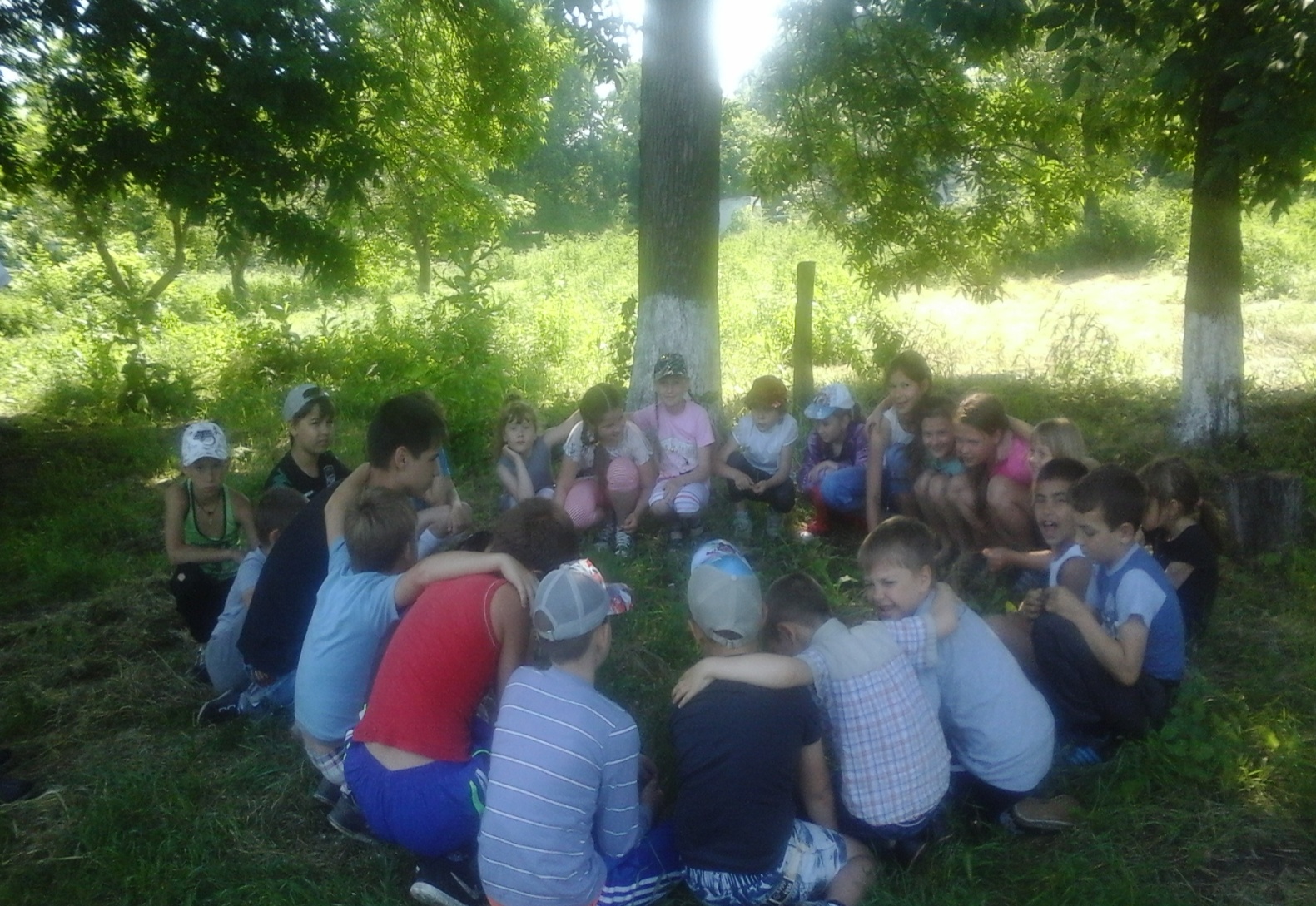 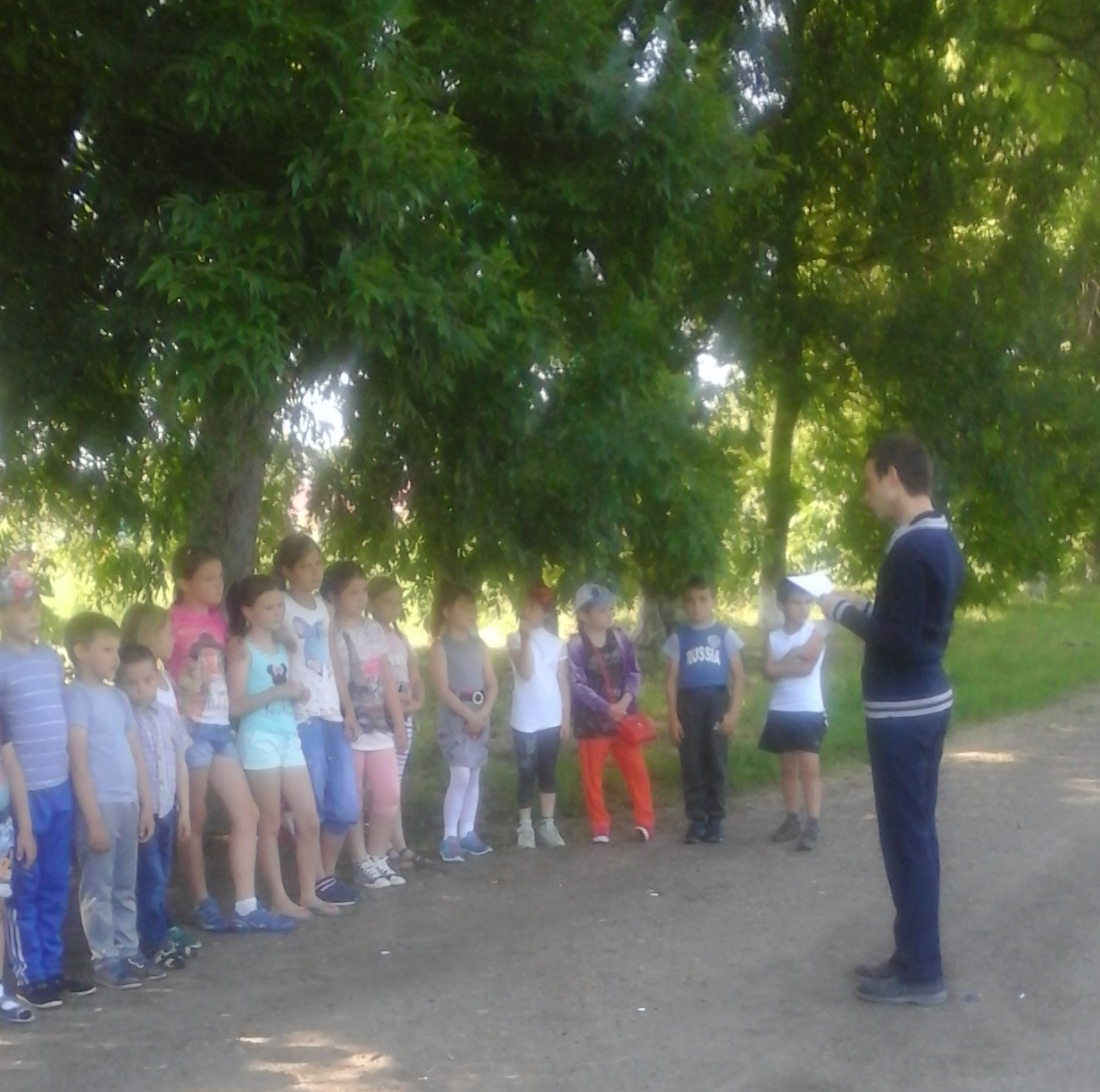 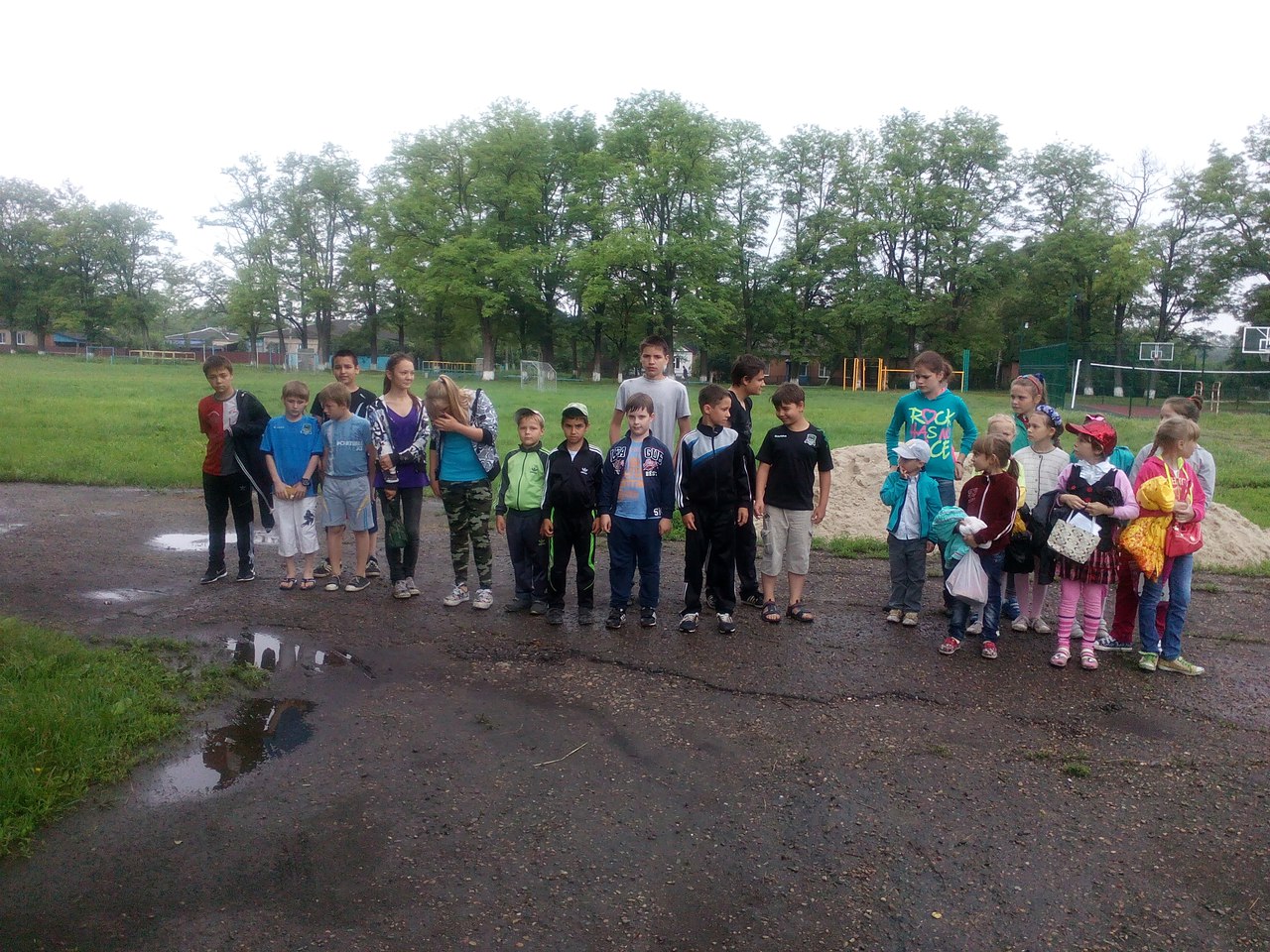 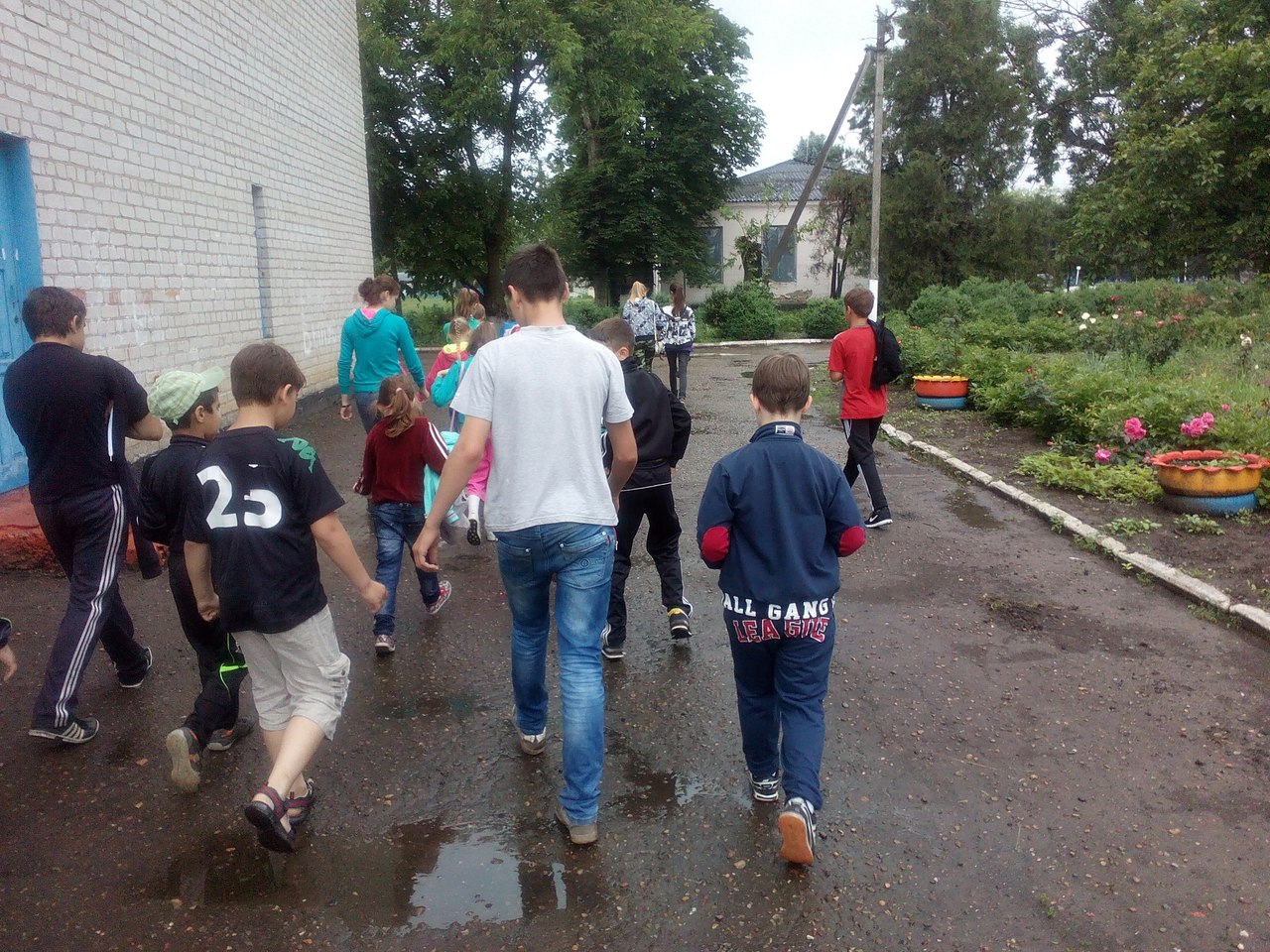 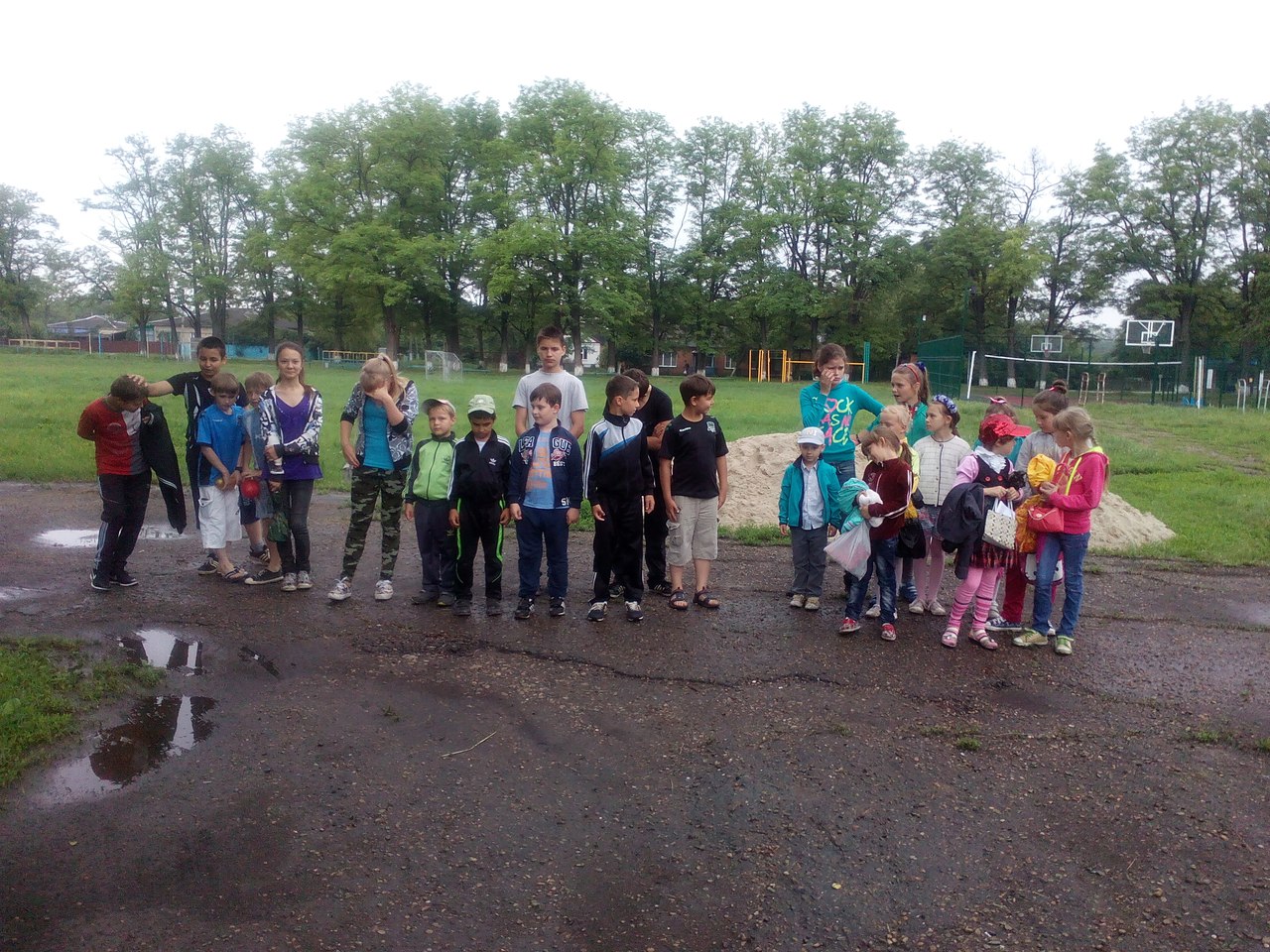 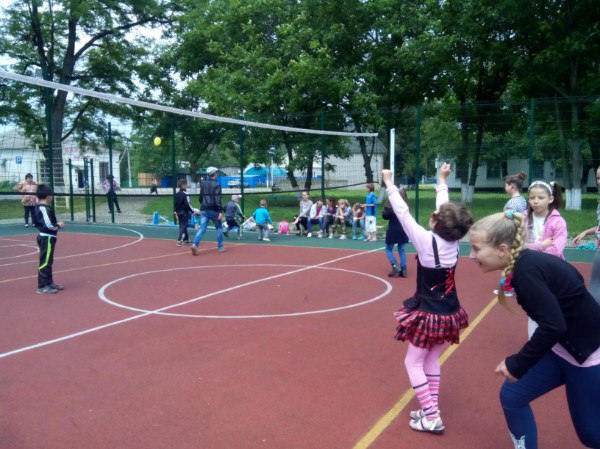 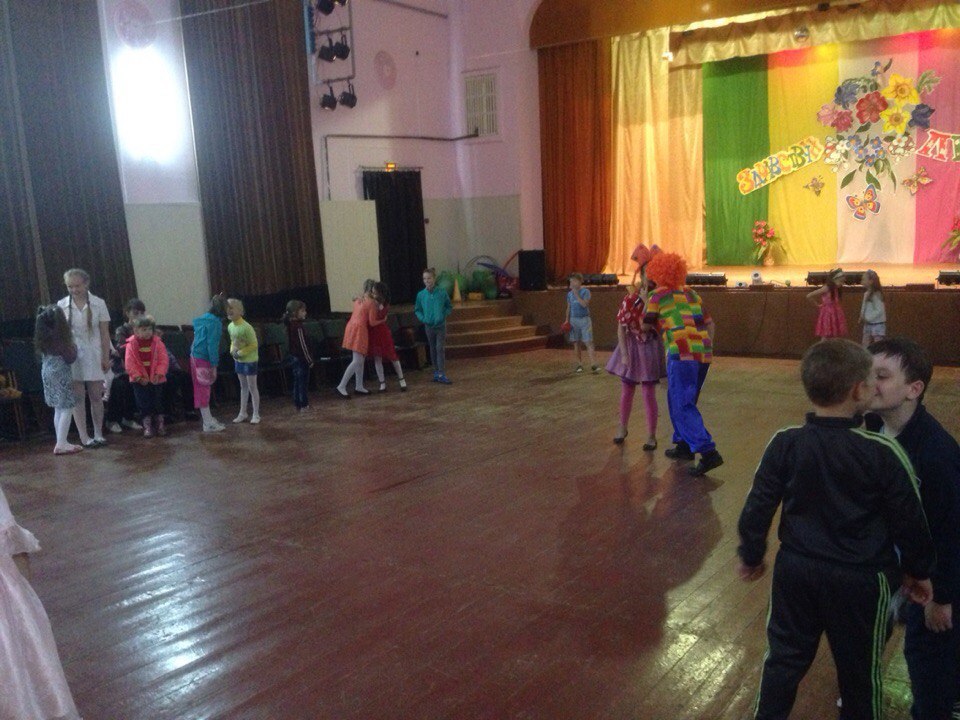 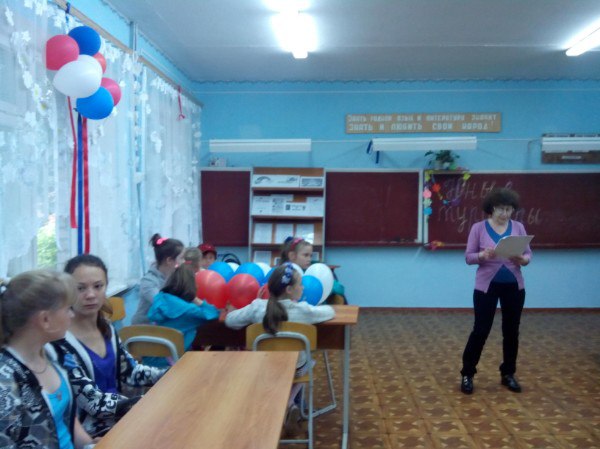 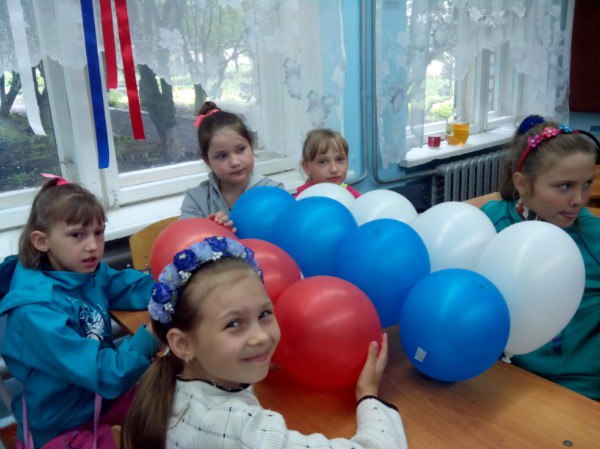 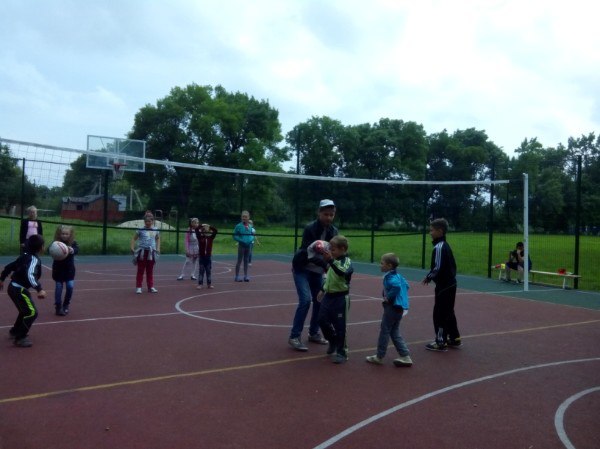 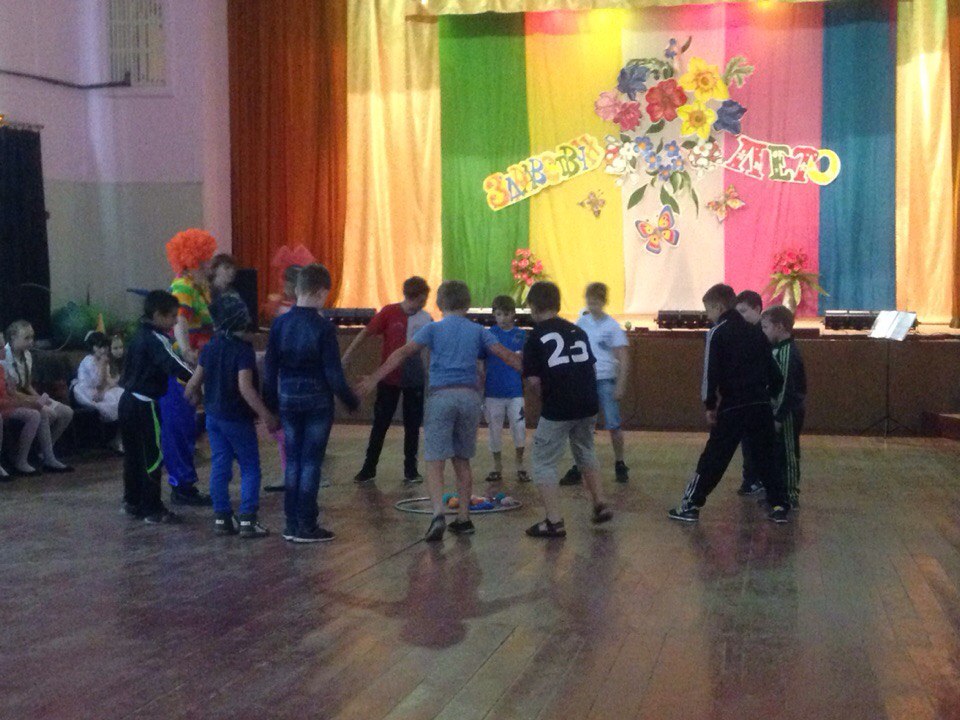 